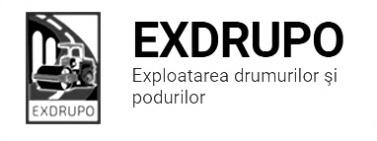 Notă informativăcu privire la lucrările de întreţinere şi salubrizare a infrastructuriirutiere din mun. Chişinăusect. Centru (4 muncitori): executate 14-15.06.2020:Gunoi manual: str. Ismail – 0.5 curse.                       str. Halippa – 0.5 curse.                       str. Inculeț – 2 curse.Măturare mecanizată, tractor MTZ, KO707: str. Sprîncenoaia.Tehnică: Kamaz, fermec - încărcător.sect. Buiucani (4 muncitori): executate 14-15.06.2020:Salubrizarea mecanizată în noapte, Iveco: str. I. Creangă, Calea Ieșilor.Gunoi manual: str. I. Creangă, Calea Ieșilor, str. Milano – 4 curese, autoplatformă Mercedes. Tehnică – autoplatformă, buldo-excavator, autoplatformă Mercedes.sect. Rîşcani (2 muncitori):executate 14-15.06.2020:Gunoi manual: str. Albișoara, str. Ismail – 4 curse, 2 basculant mic Zil, 2 remorcă.Tractor cu perie KO707, măturarea: str. Albișoara, str. Petricani, Calea Orheiului, str. Dimo, str. T. Vladimirescu.Tehnică – încărcător MTZ, remorcă, Zil, Iveco. Salubrizarea mecanizată, Iveco: str. Albișoara, Calea Orheiului, str. Petricani, bd. Renașterii.sect. Botanica (4 muncitori):executate 14-15.06.2020:Înărcare și evacuare asfalt deteriorat: bd. Decebal.Curățare grilaje pe sector.Curățare manuală și mecanizat intersecții: bd. Dacia, șos. Muncești-Băcioi Noi.Măturare și încărcare gunoi(borduri+încărcare): șos. Muncești – 3 curse, Kamaz.Măturare și încărcare gunoi(borduri+încărcare): str. Gr. Botanică – 0,5 curse, Kamaz.Salubrizarea mecanizată în noapte, Iveco: str. Gr. Botanică (pod-str. Sarmiseghetusa), str. Sarmiseghetusa, bd. Decebal-axa, bd. Dacia-intersecțiile, Viaduct, str. Independenței, str. Titulescu, str. Zelinski, str. H. Botev.sect. Ciocana (2 muncitori): executate 14-15.06.2020:Gunoi manual: str. Lunca Bîcului – 1 cursă, Kamaz.                        str. Uzinelor – 3 curse, Kamaz.                        str. Otovasca – 1 cursă, Kamaz.Măturarea mecanizată MTZ, KO77: str. L. Bîcului, str. Uzinelor, str. M. Manole, str. Otovasca.sect. 7 (3 muncitori):executate 14-15.06.2020:Curățarea canalizării pluviale: zone cu risc de importanță-str. Uzinelor, str. Albișoara, str. M. Viteazu, str. Petricani, Calea Ieșilor, șos. Muncești, str. Gr. Botanică, str. M. Manole.  Curățare canalizaare: 1 cursă.                                                 Pompare apă: 6 pompări.                                                 Gunoi manual: 2 curse, basculant Zil.                                              Măsurile întreprinse pentru prevenirea răspîndirii Covid-19:Toate unităţile de trasport sunt dezinfectate la începutul şi la sfîrşitul programului de lucru;Muncitorilor este verificată starea de sănătate de către medicul întreprinderii;Muncitorii sunt echipaţii cu:mască de protecţiemănuşi de protecţiedezinfectantInginer SP                                                         I. Rusu